Муниципальное автономное дошкольное образовательное учреждение Детский сад № 19Проект«Удивительный мир космоса»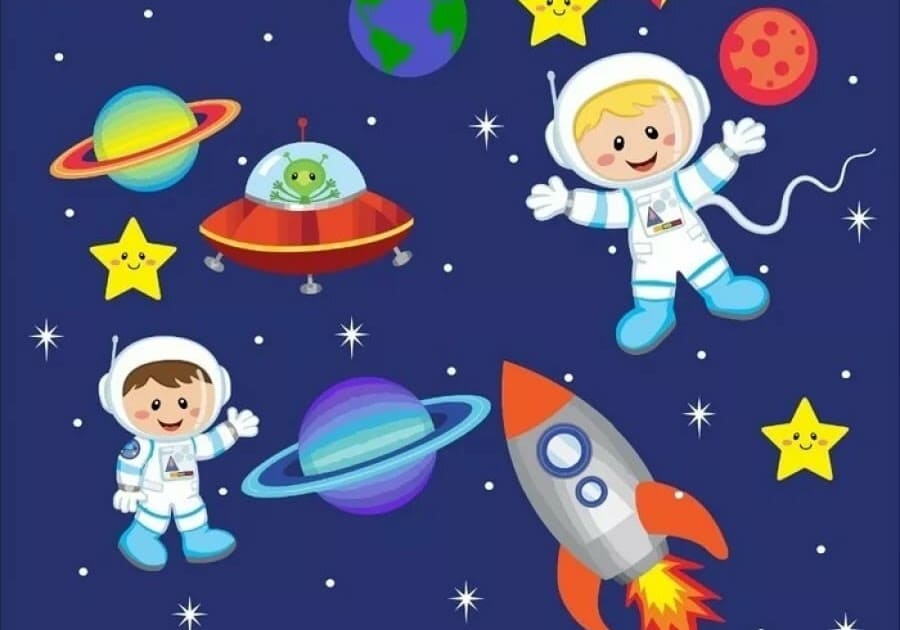 Выполнила: ВоспитательЕрмакова Н.Н.П.Кедровое,2024Вид проекта: групповой, познавательный.Участники проекта: дети средней группы, воспитатель.Длительность проекта: 08.04.2024-12.04.2024Актуальность: Космос – это обширная тема , вызывающая интерес у детей и дающая возможность многосторонне развивать личность дошкольников. Знания, получаемые детьми, являются актуальными, необходимыми для них.     Современные дошкольники задают много вопросов о космосе, звездах, космонавтах, так как данная тема, как все неведомое, непонятное, недоступное глазу, будоражит детскую фантазию. Данный проект поможет детям научиться добывать информацию из различных источников, систематизировать полученные знания, применить их в различных видах детской деятельности.Проблема:Незнание детьми российского праздника «День космонавтики», о космосе, космонавтах и первом полете Юрия Алексеевича Гагарина.Недостаточное внимание родителей к российскому празднику «День космонавтики».Цель проекта: Сформировать у детей начальные элементарные представления о космосе, познакомить с российским праздником — День космонавтики, героями космоса, активизировать фантазию и творческие способности детей.Задачи проекта: 1. Сформировать у детей элементарные знания о планетах и их названиях2. Познакомить с государственным праздником Днем Космонавтики, с первым русским космонавтом Ю. Гагариным.3.Расширить представления детей о Солнечной системе, космических объектах, о деятельности людей по освоению космоса (о профессии космонавт, о личных качествах космонавта).4. Развитие творческих способностей, фантазии, воображения, художественно-изобразительных умений в рисовании, лепке, аппликации.5.Привлечь родителей к совместной деятельности, к празднованию Дня космонавтики.Предполагаемый результат: 1. Создание условий для реализации задач по проекту2. Обогащение знаний детей о космосе, нашей планете, активизирование словаря детей по данной теме. Этапы реализации проекта:Подготовительный этап.1.	Формирование темы, целей, задач, актуальности и значимости, содержание проекта, предположение результата.2.	Обсуждение проекта с ребятами и их родителями, выбор источников получения информации;3.	Подбор методической и художественной литературы, музыкального репертуара для реализации проекта (стихи, рассказы, сказки, песни, пословицы).4.	Подбор наглядно-дидактического материала, различных атрибутов; организация развивающей предметно-пространственной среды в группе.Работа с родителями1. Консультация «Знакомим ребенка с космосом»;2. Папка – передвижка « Праздник 12 апреля - День космонавтики Юрий Алексеевич Гагарин - Первый человек в космосе. История космонавтики»;3. Поделки и рисунки, сделанные совместно с детьми «Этот удивительный космос».ТЕМАТИЧЕСКИЙ ПЛАН«ТАЙНА ТРЕТЕЙ ПЛАНЕТЫ»ТЕМАТИЧЕСКИЙ ПЛАН«ТАЙНА ТРЕТЕЙ ПЛАНЕТЫ»ТЕМАТИЧЕСКИЙ ПЛАН«ТАЙНА ТРЕТЕЙ ПЛАНЕТЫ»ТЕМАТИЧЕСКИЙ ПЛАН«ТАЙНА ТРЕТЕЙ ПЛАНЕТЫ»1. Познавательно- исследовательская деятельность (Окружающий мир)Тема: «Дорога в космос»Цель: познакомить детей с глобусом, планетой Земля, космическими кораблями. Закрепить знание профессии космонавт. Карпухина.Н.А Конспекты занятий стр.132)2. Познавательно-исследовательская деятельность (математика) Тема: «Путешествие в космос»Цель: Закрепить знания детей о геометрических фигурах; закреплять умение ориентироваться на листе бумаги(Приложение к РП № 9  )1.Коммуникативная деятельность (развитие речи)Тема: «Занятие по картине «Космонавты».Цель: сформировать представление о труде космонавтов, о необходимости и важности этой профессии.(Все работы хороши Нищева. Н.В)1.Изобразительная деятельность (лепка)Тема: «Кометы».Цели: Создание рельефной картины на космическую тему; лепка в технике пластилинографии(Леонова Н.Н Художественное творчество стр219)2. Изобразительная деятельность (рисование)Тема: «На далекой удивительной планете»Цель: создание космического пейзажа в нетрадиционной технике рисования. (Леонова Н.Н Художественное творчество стр153)Тематический альбом  «Космос» День космонавтики08.04.2024-12.04.2024День космонавтики08.04.2024-12.04.2024День космонавтики08.04.2024-12.04.2024Артикуляционная гимнастика № 16Артикуляционная гимнастика № 16Артикуляционная гимнастика № 16Пальчиковая гимнастика № 30Пальчиковая гимнастика № 30Пальчиковая гимнастика № 30Дыхательная гимнастика № 16Дыхательная гимнастика № 16Дыхательная гимнастика № 16Гимнастика после сна № 16Гимнастика после сна № 16Гимнастика после сна № 16Физкультминутка № 30Физкультминутка № 30Физкультминутка № 30Зрительная гимнастика № 31Зрительная гимнастика № 31Зрительная гимнастика № 31Понедельник (08.04.)Понедельник (08.04.)Понедельник (08.04.)Совместная деятельность: Утренний сборПрезентация - Беседа «Что такое космос»Цель: уточнить знания о космосе; отвечать на поставленные вопросы.- Трудовое поручение: моем листья растений.Цель: учить детей протирать листья губкой, обсудить назначение данной трудовой операции, рассказать о важности поддержания чистоты листьев для нормального развития растений.- Инструкция по технике безопасности № 29 «Охрана жизни и здоровья при обращении с огнем»Самостоятельная деятельность:игры в развивающих центрах.Карточка № 16.Совместная деятельность:- Минутка здоровья «Еда космонавтов»Цель: познакомить детей с разновидностью комической еды.(Тематический альбом  «Космос»)- Чтение рассказа В. Бороздин «Звездолетчики»Цель: учить внимательно слушать рассказ, закреплять знания об особенностях рассказа, его композиции. (Хрестоматия старая стр.344)- С/р «Космонавты» Цель: продолжать работу по развитию и обогащению сюжета игры, формированию умения распределять роли, считаться с интересами товарищей. (приложение к РП №  9)Круг воспоминанийИндивидуальная работа:конструирование/рисованиеСамостоятельная деятельность:строительные игрыВторник (09.04.)Вторник (09.04.)Вторник (09.04.)Совместная деятельность: Утренний сбор - Заучивание стих-я  А.Усочева «Астрономическая считалка»Цель: учить детей выразительно рассказывать стих., передавать свое настроение; работать над выразительностью речи.(Комплексные занятия стр 226)- Беседа – рассуждение «Что я могу увидеть в космосе!».- П/и «День-ночь»Цель: продолжать учить действовать по сигналу воспитателя; развивать внимание; совершенствовать быстроту реакции.(Приложение к РП №   9)-Воспитание «КГН во время завтрака - закрепляем навыки аккуратного потребления пищи, пользоваться салфетками, столовыми приборами.»Самостоятельная деятельность: изобразительная деятельностьКарточка №17.Совместная деятельность: - Д/и «Что возьмем с собой в полет» Цель: закрепить знания детей космосе и космонавтах(комплексные занятия стр.227)                                                                                                                                                                                                                                                                                                                                                                                                                                                                                                                                                                                                                                                                                                                                                                                                                                                                                                                                                                                                                                                                                                                                                                                                                                                                                                                                                                                                                                                                                                         - Д/и по сенсорике: «Космическое лото»Цель: продолжать учить собирать из геометрических фигур разной формы и размера различные изображения: «ракета», «планета», «луноход» и т.д.;(Тематический альбом «Космос»)Творческая мастерская Аппликация «Космическая ракета»Цель: создать интересную космическую композициюразвивать; пространственное воображение, чувство композиции; воспитывать самостоятельность, аккуратность; формировать умение планировать свою работу и действовать в соответствии с замыслом(Приложение к РП №9)-Чтение отрывка из книги В. Синицына «Первый космонавт» Цель: Познакомить детей с новым произведением.(Приложение к РП № 9)Круг воспоминанийИндивидуальная работа:Окружающий мир/ природаСамостоятельная деятельность:С/р игры.Среда (10.04.)Среда (10.04.)Среда (10.04.)Совместная деятельность: Утренний сбор- Беседа: о дружбе «Давай никогда не ссориться»Цель: формировать у детей понятия о причинах возникновения ссор.(Л.М. Шипицина «Азбука общения» с.295)- Речевые / словесные игры по рекомендации учителя – логопеда.Просмотр мультфильма «Тайна третьей планеты»Самостоятельная деятельность:в книжном уголке.Карточка № 18.Совместная деятельность: - Театрализованная деятельность «Космическое путешествие»Цель: развитие творческих способностей детей дошкольного возраста средствами театрализованной деятельности; формирование положительных взаимоотношений между детьми в процессе совместной деятельности.(Приложение к РП №   9 )- С/р игра «Полет в космос»Цель: познакомить детей с новой сюжетно-ролевой игрой.(Приложение к РП №  9  )   Круг воспоминанийИндивидуальная работа:Математика/ «Сказки фиолетового леса»Самостоятельная деятельность:игры в физкультурном уголкеЧетверг (11.04.)Четверг (11.04.)Четверг (11.04.)Совместная деятельность: Утренний сбор- Рассматривание фотографий и иллюстраций о космосе Цель: - Прослушивание «Марш Юных Космонавтов» ( музыка Т. Шутенко)Цель: развитие слухового восприятия; формирование эстетического вкуса; закрепление знаний по теме «Космос». (музыкальная фонотека)- Беседа на тему «Белка и Стрелка».Цель: расширить представления детей о космических полетах; познакомить детей с первыми «космонавтами» Белкой и Стрелкой.(Приложение к РП №     9)Просмотр мультфильма Белка и СтрелкаИндивидуальная работа:музыкаСамостоятельная деятельность:игры в театральном уголке.Карточка № 19.Совместная деятельность: -Чтение Албанская сказка «Как Солнце и Луна к друг другу в гости ходили»Цель: познакомить с новым художественным произведением; развитие речи.(Приложение к РП №    9)- С/р игра ««На космодроме» Цель: продолжать формировать умение выбирать роль в игре; продолжать учить использовать предметы-заместители; показать различные варианты ролевого поведения в игре.(Приложение к РП № 9)Творческая мастерская конструирование «Ракета»Цель: расширение знаний детей о космосе через конструирование модели ракеты с помощью «ЛЕГО».(Приложение к РП№   9)-Круг воспоминаний Индивидуальная работа:лепка / аппликацияСамостоятельная деятельность:Игры в речевом уголке  Пятница (12.04.)Пятница (12.04.)Пятница (12.04.)Совместная деятельность:Утренний сбор - Минутка этикета «С добрым утром!»Цель: вспомнить с детьми какие бывают вежливые слова и когда их нужно употреблять.(Шорыгина Т.А. «Общительные сказки» с.11)- Игры на развитие мелкой моторики:  «Космические раскраски».Цель: закрепить умение аккуратно раскрашивать, не выходить за контур.Индивидуальная работа Повторение стихов, потешек, считалок.Самостоятельная деятельность:настольно-печатные игры.Карточка № 20.Совместная деятельность: - Развлечение «Космическое путешествие».Цель: приобщение детей к здоровому образу жизни посредством активизации двигательной деятельности.(Приложение к РП № 9)- Труд: моем игрушки.Цель: предложить детям рассказать, как и для чего необходимо мыть игрушки, выбрать необходимый инвентарь, разделить фронт работ, проверить правильность расстановки игрушек; воспитывать трудолюбие, формировать представление о роли труда.Круг воспоминаний Индивидуальная работа:речевое развитиеСамостоятельная деятельность:С/р игры.